İÇİNDEKİLERYol ve Ulaşım Hizmetleri Müdürlüğü ……………………………….2-4Plan Proje Yatırım ve İnşaat Müdürlüğü …………………………….5-6-7İşletme Müdürlüğü …………………………...………………………8-9İl Gıda Tarım ve Hayvancılık Müdürlüğü……...……………………..10İl Sağlık Müdürlüğü…………………………..………………………11-12Milli Eğitim Müdürlüğü ……..…….……………..………………….13-14YOL VE ULAŞIM HİZMETLERİ2015 YILI YATIRIM PROGRAMIŞekil:1Şekil: 2PLAN PROJE YATIRIM VE İNŞAAT MÜDÜRLÜĞÜ2015 YILI YATIRIM PROGRAMIŞekil: 2İŞLETME MÜDÜRLÜĞÜ2015 YILI YATIRIM PROGRAMIŞekil: 1İL GIDA TARIM VE HAYVANCILIK MÜDÜRLÜĞÜ2015 YILI YATIRIM PROGRAMIŞekil: 1 İL SAĞLIK MÜDÜRLÜĞÜ2015 YILI YATIRIM PROGRAMIŞekil: 1MİLLİ EĞİTİM MÜDÜRLÜĞÜ2015 YILI YATIRIM PROGRAMIŞekil: 2Performans Koduİlçesiİşin AdıSektörüBaşlama TarihiBitiş TarihiProje SayısıProjede Planlanan İşBirimiKarakteristikFinansman Kodu2015 Yılı ÖdeneğiTLAçıklama ve ÖnerilerPH. 1.1MuhtelifKöy yollarında 100 km stabilize kaplama yapılması.Ulaştırma   20152015KmBakım Onarım51.600.000,00PH. 1.2MuhtelifKöy yollarında toplam 100 km malzemeli bakım, 100 km onarım yapılması.Ulaştırma20152015KmBakım Onarım5300.000,00PH. 1.3MuhtelifKöy yollarında toplam 60 km asfalt yama yapılması.Ulaştırma20152015KmBakım Onarım550.000,00Performans Koduİlçesiİşin AdıSektörüBaşlama TarihiBitiş TarihiProje SayısıProjede Planlanan İş BirimiKarakteristikFinansman Kodu2015 Yılı Ödeneği     TLAçıklama ve ÖnerilerPH. 1.4Muhtelif Köy yollarının köy tanıtım ve trafik levhaları yapılması.Ulaştırma 20152015KmBakım Onarım5100.000,00PH. 1.5Muhtelif Muhtelif Köy Yolları Sanat Yapılar Yenileme Yapım İşi.Ulaştırma20152015KmBakım Onarım5200.000,00TOPLAMTOPLAMTOPLAMTOPLAMTOPLAMTOPLAMTOPLAMTOPLAMTOPLAMTOPLAMTOPLAM2.250.000,00Performans Koduİlçesiİşin AdıSektörüSektörüBaşlama TarihiBitiş TarihiProje SayısıProjede Planlanan İşBirimiBirimiKarakteristikKarakteristikFinansman KoduFinansman Kodu2015 Yılı ÖdeneğiTLAçıklama ve ÖnerilerPH. 2.1Muhtelifİhtiyaca göre 30 yıllık işletme ömrünü tamamlayan 2 köyde şebeke, terfi ve isale hattı yenilemesi.İçme Suyuİçme Suyu2015201522AdetAdetBakım OnarımBakım Onarım55220.000,00PH. 2.2MuhtelifÇeşitli nedenlerle içme suyu yetersiz olan 16 üniteye içme suyu projesi yapılması.İçme Suyuİçme Suyu201520151616AdetAdetBakım OnarımBakım Onarım551.280.000,00PH. 2.3MuhtelifÜnitelerimize içme suyu sağlayan 5 adet sondaj kuyusu temizlenerek geliştirilmesi.İçme Suyuİçme Suyu2005200555KuyuKuyuBakım OnarımBakım Onarım55250.000,00Şekil: 1Performans Koduİlçesiİşin Adıİşin AdıSektörüBaşlama TarihiBitiş TarihiProje SayısıProjede Planlanan İşProjede Planlanan İşBirimiBirimiKarakteristikKarakteristikFinansman Kodu2015 Yılı ÖdeneğiTLAçıklama ve ÖnerilerPH. 2.4MuhtelifÇeşitli sebepler nedeniyle içme suyu yetersiz hale gelen 6 üniteye içme suyu amaçlı sondaj kuyusu açılması.Çeşitli sebepler nedeniyle içme suyu yetersiz hale gelen 6 üniteye içme suyu amaçlı sondaj kuyusu açılması.İçme Suyu201520156    6    6AdetAdetBakım OnarımBakım Onarım5300.000,00PH. 2.5MuhtelifÇeşitli nedenlerle içme suyu yetersiz olan 16 üniteye içme suyu projesi yapılması.Çeşitli nedenlerle içme suyu yetersiz olan 16 üniteye içme suyu projesi yapılması.İçme Suyu20152015161616AdetAdetBakım OnarımBakım Onarım5320.000,00PH. 2.6Muhtelif İçme suyu tesislerini yenileme ve geliştirme kapsamında 16 köyde ikmal onarım işleri yapılması.İçme suyu tesislerini yenileme ve geliştirme kapsamında 16 köyde ikmal onarım işleri yapılması.İçme Suyu20152015161616AdetAdetBakım OnarımBakım Onarım5   198.000,00Performans Koduİlçesiİşin AdıSektörüBaşlama TarihiBitiş TarihiProje SayısıProjede Planlanan İşBirimiKarakteristikFinansman Kodu2015 Yılı ÖdeneğiTLAçıklama ve ÖnerilerPH. 2.7Muhtelifİçme suyu yeterli olan 10 köye kanalizasyon şebekesi yapılması.Kanalizasyon201520151010AdetBakım Onarım5820.000,00PH. 2.8Muhtelifİçme suyu yeterli olan 4 köye kanalizasyon şebekesi onarımlarının yapılması.Kanalizasyon2015201544     AdetBakım Onarım5180.000,00                                                                                                                                                              Ara Toplam:                                                                                                                                                              Ara Toplam:                                                                                                                                                              Ara Toplam:                                                                                                                                                              Ara Toplam:                                                                                                                                                              Ara Toplam:                                                                                                                                                              Ara Toplam:                                                                                                                                                              Ara Toplam:                                                                                                                                                              Ara Toplam:                                                                                                                                                              Ara Toplam:                                                                                                                                                              Ara Toplam:                                                                                                                                                              Ara Toplam:3.568.000,00PH. 2.9Muhtelif Köy Sosyal tesisleri ile Köylere Hizmet Götürme birliklerinin kırsalda üstlendikleri yatırım projelere nakdi yardım yapmak Yardım20152015Yapım Bakım ve Onarım51.000.000,00TOPLAMTOPLAMTOPLAMTOPLAMTOPLAMTOPLAMTOPLAMTOPLAMTOPLAMTOPLAMTOPLAM4.568.000,00Şekil:3Şekil:3Şekil:3Şekil:3Şekil:3Şekil:3Şekil:3Şekil:3Şekil:3Şekil:3Şekil:3Şekil:3Şekil:3Performans Koduİlçesiİşin AdıSektörüBaşlama TarihiBitiş TarihiProje SayısıProjede Planlanan İşBirimiKarakteristikFinansman Kodu2015 Yılı ÖdeneğiTLAçıklama ve ÖnerilerPH. 3.1.Merkezİl Özel İdaresinin makine parkını güçlendirmek için araç satın alınması.Yatırım20152015 1   1AdetYatırım52.250.000,00PH. 3.2Merkezİl Özel İdaresinin yeni binasının hizmete girmesinden sonra halen Vakıflar Genel Müdürlüğü arazisinde olan atölyeler, ambarlar ve akaryakıt istasyonu için yeni bir kampus oluşturulması ve kamulaştırma yapılmasıYatırım20152015  1  1 AdetYatırım51.500.000,00TOPLAM:TOPLAM:TOPLAM:TOPLAM:TOPLAM:TOPLAM:TOPLAM:TOPLAM:TOPLAM:TOPLAM:TOPLAM:3.750.000,00Performans Koduİlçesiİşin AdıSektörüBaşlama TarihiBitiş TarihiProje SayısıProjede Planlanan İşBirimiKarakteristikFinansman Kodu2015 Yılı ÖdeneğiTLAçıklama ve ÖnerilerPH. 4.1MuhtelifAğaç dikimi yapılması.(Kurtalan İlçesine bağlı: Ekinli, Saipbeyli, Yayıklı)Tarım2015201511AdetTarım575.000,0010.000 adetPH. 4.2MuhtelifFeromen ve besi tuzağı alımıTarım2015201511AdetTarım510.000,002.000 adetTOPLAM:TOPLAM:TOPLAM:TOPLAM:TOPLAM:TOPLAM:TOPLAM:TOPLAM:TOPLAM:TOPLAM:TOPLAM:85.000,00Performans Koduİlçesiİşin AdıSektörüBaşlama TarihiBitiş TarihiProje SayısıProjede Planlanan İşBirimiKarakteristikFinansman Kodu2015 Yılı ÖdeneğiTLAçıklama ve ÖnerilerPH. 5.1MerkezKomuta Kontrol Merkezi Yapım ProjesiSağlık2015201511AdetSağlık51.000.000,00PH. 5.2Merkez3 adet Ambulans satın alınmasıSağlık2015201533AdetSağlık5510.000,00TOPLAMTOPLAMTOPLAMTOPLAMTOPLAMTOPLAMTOPLAMTOPLAMTOPLAMTOPLAMTOPLAM1.510.000,00Performans Koduİlçesiİşin AdıSektörüBaşlama TarihiBitiş TarihiProje SayısıProjede Planlanan İşBirimiKarakteristikFinansman Kodu2015 Yılı ÖdeneğiTLAçıklama ve ÖnerilerPH. 6.1MerkezMerkez H. Şişman ortaokuluEğitim2015201511DerslikYapım51.201.624,48Eski bina harap yerine. 12 derslik.PH. 6.2MerkezMerkez Mevlana İlkokulu-OrtaokuluEğitim2015    201511DerslikYapım51.201.624,48Harap yerine. 12 derslik.2.403,248,96Şekil: 1PH. 6.3KurtalanKurtalan Yeni Mahalle OrtaokuluEğitim2015201511DerslikYapım51.700.000,0018 derslik. PH. 6.4KurtalanKurtalan Sümer Mah. İlkokulu-OrtaokuluEğitim201520151   1Derslik ve LojmanYapım51.700.000,0018 derslik.3.400.000,00Toplam:Toplam:5.803.248,96GENEL TOPLAM :GENEL TOPLAM :GENEL TOPLAM :GENEL TOPLAM :GENEL TOPLAM :GENEL TOPLAM :GENEL TOPLAM :GENEL TOPLAM :GENEL TOPLAM :GENEL TOPLAM :GENEL TOPLAM :17.966.248,96  TL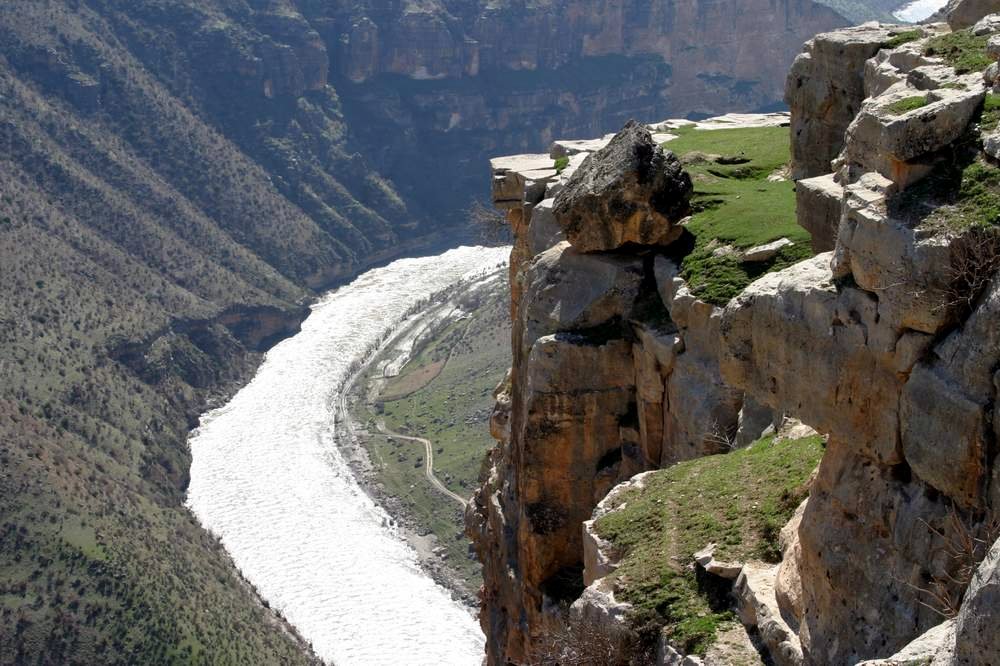 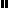 